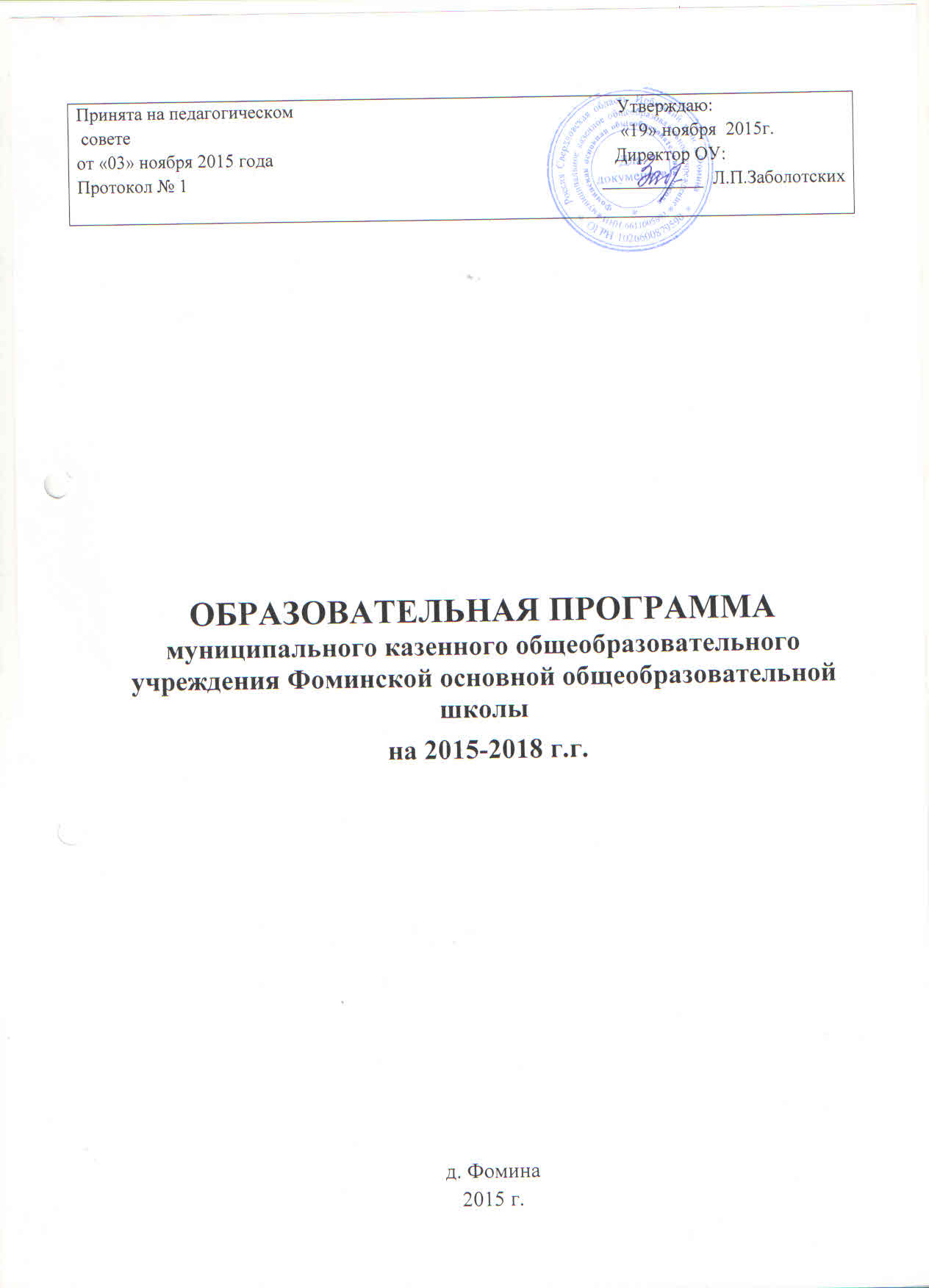 ОглавлениеПаспорт образовательной программы	3Раздел 1. Назначение программы и ее обоснование	7Раздел 2. Информационная справка о школе	9Раздел 3. Содержание образования	23Раздел 4. Учебный план и программно-методическое обеспечение образовательного процесса	31Раздел 5. Календарный учебный график и особенности организации образовательного процесса и используемые технологии обученияРаздел 6.   Система оценивания учебных достижений учащихся	39Раздел 7.  Психолого-педагогическое сопровождение учащихся	40Раздел 8. Ключевые компетенции выпускника школы, как главный целевой ориентир образовательной программы	43Раздел 9. Мониторинг реализации образовательной программы	45Паспорт образовательной программымуниципального казенного общеобразовательного учреждения Фоминской основной общеобразовательнойна период с 2015 по 2018 годы.Полное наименование образовательного учреждения согласно уставу – муниципальное казенное общеобразовательное учреждение Фоминская основная общеобразовательная школа.Сокращенное наименование образовательного учреждения– МКОУ Фоминская ООШ.Организационно-правовая форма - учреждение;Полномочия учредителя учреждения и собственника имущества осуществляет администрация Ирбитского муниципального образования. Постановлением администрации Ирбитского муниципального образования от 15.08.2011 № 232-ПА «О делегировании полномочий учредителя Управлению образования Ирбитского муниципального образования» осуществление полномочий Учредителя делегировано Управлению образования Ирбитского муниципального образования.Свидетельство о государственной регистрации: № 006609263 серия 66 выдано 10 ноября 2011года МРИ МНС России № 13 по Свердловской областиСвидетельство о государственной аккредитации :№ 00001230 серия 66  АО1 выдано 24 апреля  2014 года Устав: место регистрации Устава - Утвержден постановлением администрации Ирбитского муниципального образования от 08 октября  2015 года № 1011 - ПА. Лицензия на право ведения образовательной деятельности –  № 002157 серия  66 от 28 ноября 2011 года,  бессрочно, выдана Министерством общего и профессионального образования Свердловской области.Программа является документом, открытым для внесения изменений и дополнений. Ее корректировка осуществляется ежегодно в соответствии с результатами анализа ее выполнения, на основе решений Совета школы.Оценка результативности Программы производится  на основе комплексного анализа удовлетворенности всех участников образовательного процесса деятельностью школы (методика И.В Кулешовой, П.В. Степанова, Д.В Григорьева).Контроль за исполнением и оценкой результативности Программы осуществляется Советом школы, администрацией,  методическим советом на основе Положения о проведении промежуточной аттестации обучающихся и осуществлении текущего контроля их успеваемости.Раздел 1. Назначение программы и ее обоснование       Настоящая программа  - это стратегический документ, где сформулированы цели и ценности образования, определены ведущие принципы во взаимодействии «учитель - ученик», отражены особенности образовательного процесса   в муниципальном казенном общеобразовательном учреждении Фоминской основной общеобразовательной школе, способы и методы реализации учебного плана, критерии оценки результатов в условиях МКОУ Фоминской ООШ.      Образовательное сообщество школы ориентируется на необходимость модернизации школьного образования, выполнение социального заказа общества и государства, родителей, учащихся и учителей, Ирбитского муниципального образования.    Образовательная программа  МКОУ Фоминской ООШ (далее - Программа) является управленческим документом по обеспечению условий для реализации прав граждан на качественное образование в соответствии с законодательством РФ в условиях реализации новой государственной образовательной политики.     В соответствии с национальной образовательной инициативой «Наша новая школа» главным результатом школьного образования должно стать его соответствие целям опережающего развития общества и экономики. Это означает, что учащиеся должны быть вовлечены в исследовательские проекты, творческие занятия, спортивные мероприятия, в ходе которых они научатся изобретать, понимать и осваивать новое, быть открытыми и способными выражать собственные мысли, уметь принимать решения и помогать друг другу, осознавать возможности успешного человека.    Важной задачей является усиление воспитательного потенциала школы, обеспечение индивидуализированного психолого-педагогического сопровождения каждого обучающегося. Профилактика безнадзорности, правонарушений, других асоциальных явлений должна рассматриваться как необходимая и естественная составляющая деятельности школы.    Особое внимание должно быть сосредоточено на создании условий для  успешной социализации детей, обучающихся в школе. В соответствии с обозначенными государством приоритетами сформулирована цель образовательной программы: создание благоприятной образовательной среды для раскрытия способностей каждого учащегося, обеспечение подготовки выпускников, умеющих ориентироваться в современном высокотехнологичном конкурентном мире.    В связи с этим цель образовательной программы основной ступени образования: способствовать получению качественного образования и формированию у подростка способности к осуществлению ответственного выбора индивидуальной образовательной траектории.	Задачи педагогов, реализующих основную образовательную программу основного общего образования:1.Реализовать основную образовательную программу основного общего образования, используя компетентностный подход и разнообразные  организационно-учебные формы  (уроки, занятия, проекты, конкурсы, практики, выставки, соревнования, презентации, конференции и пр.)  с постепенным расширением возможностей школьников осуществлять выбор уровня и характера самостоятельной работы;2.Подготовить учащихся к выбору и реализации индивидуальных образовательных траекторий.3.Создать пространство для  реализации творческих замыслов подростков, проявления инициативных действий.Исходя из вышесказанного приоритетными направлениями образовательного процесса в школе обозначены:1. Предоставление каждому обучающемуся возможности для самореализации его личности с учетом здоровья, особенностей и возможностей.2. Оптимизация созданной модели школы на основе запросов социума.3. Создание здоровьесберегающих и безопасных условий для обучения, воспитания, развития личности каждого обучающегося, способных к личностному самоопределению и саморазвитию, к адаптации в условиях изменяющегося и нестабильного социума.4. Формирование школьной среды, представляющей собой единство общего, дополнительного видов образования на основе активного развития компетентностного, системно-деятельностного подходов .5. Формирование мировоззрения и социокультурной идентичности будущих граждан страны.6. Реализация модельных характеристик выпускника школы на каждой ступени обучения. 7. Повышение ответственности школы как социального института на всех ступенях образования и для всех категорий обучающихся.Раздел 2. Информационная справка о школе	Школа расположена в 3 км от районного центра.  В д. Фомина имеется Дом культуры, медицинский пункт, Агрофирма « Ирбитская». Школа продолжает поддерживать тесную связь с Фоминской  территориальной администрацией.МКОУ Фоминская ООШ основана в 1963 году.В 2011 году школа прошла лицензирование, получив разрешение бессрочно  осуществлять образовательную деятельность по программам начального общего, основного общего образования, в 2014 году школа получила свидетельство о государственной аккредитации, получив право на выдачу выпускникам документа государственного образца.За предыдущий период значительно улучшилась материальная база школы: была оснащена столовая новым кухонным оборудованием, в к кабинеты поставлена новая ученическая мебель.С 2013 по 2015 гг. количество учащихся увеличилось со 100 до 136 человек, что явилось следствием демографической ситуации, сложившейся на селе. Учебный план выполняется полностью. Коллектив учителей на протяжении этих лет остается стабильным, в коллектив пришел молодой специалист- учитель географии и биологии.Направления деятельности ОУ:- Совершенствование содержания и технологий образования через введение ФГОС начального общего образования.- Введение  ФГОС основного общего образования (повышение квалификации, организация методической работы в школе, создание материально-технических условий).-Формирования навыка безопасного поведения участников образовательного процесса, ориентированного на оценку ситуаций и явлений, прогноз и предотвращение возможных опасностей жизнедеятельности.-Использование внутришкольной системы электронного управления на базе специального программного комплекса «Дневник.ru».-Обеспечение качественного образования на основе внедрения инновационных технологий.-Развитие школьной системы оценки качества образования: создание и внедрение методического обеспечения процедур оценки достижения планируемых результатов обучения в начальной школе, мониторинг освоения федеральных стандартов по образовательным предметам.-Выявление и поддержка талантливых детей, содействие повышению квалификации педагогов, работающих с одаренными детьми и талантливой молодежью.-Развитие системы сохранения и укрепления здоровья обучающихся.-Формирование у учащихся любви к Родине и уважения к культурно - историческому наследию своего народа и своей страны, развитие его творческих способностей и формирование основ его социально ответственного поведения в обществе и в семье через реализацию программы «Родному краю нашу любовь и заботу». Образовательный процесс  в школе является гибким, быстро реагирующим на изменение числа классов, ориентирующимся на новые образовательные потребности, его можно представить как систему педагогических действий, соответствующих поставленным целям.Итоги 2014-2015 учебного года свидетельствуют об эффективности деятельности образовательного учреждения.В школе созданы условия для качественной подготовки обучающихся начального общего, основного общего  образования:Результаты промежуточной аттестации учащихся 1-9 класс:В школе обеспечена возможность достижения планируемых результатов освоения основной образовательной программы основного общего  образования в соответствии с образовательной программой, целями и задачами образовательной деятельности. Качество подготовки обучающихся и выпускников соответствует федеральным государственным образовательным стандартам. Доля обучающихся, закончивших 2014 – 2015 учебный год на «4» и «5», составляет 27,3%. Эффективно сочетаются урочные и внеурочные формы организации образовательного процесса. Однако остается проблема повышения мотивации к обучению и, как следствие, повышение качества обучения. Педагогическому коллективу школы следует работать над повышением качества знаний в начальной, основной и средней школе, также необходимо организовать работу по привлечению обучающихся к участию в олимпиадах.Результаты государственной итоговой аттестации в основной школе (ОГЭ):В образовательном учреждении сложилась система, обеспечивающая качественную организацию проведения государственной итоговой аттестации: создана нормативно-правовая база, информационные условия. Результаты итоговой аттестации выпускников 9-х классов свидетельствуют об удовлетворительном уровне образования учащихсяПо итогам промежуточной и государственной итоговой аттестации руководителями и педагогами школы проводится анализ результатов, выявляются причины, обусловившие данный результат, формулируются проблемы и намечаются пути их решения.Достижения обучающихся за 2014-2015 учебный годВ олимпиадах, смотрах, конкурсах муниципального, областного, всероссийского уровня приняло участие учащиеся принимают активное участие. Научно-исследовательская и проектная деятельности обучающихся проходит в  основном по следующим  направлениям: краеведческое, эколого-биологическое. Основные формы участия детей это конкурсы, турниры, защита учебно-исследовательских проектов, викторины, участие детей в форуме.Качество кадрового обеспеченияШкола на 100% укомплектована педагогическими кадрами, что позволяет организовать образовательный процесс по всем предметам федерального, национально-регионального и школьного компонентов в 1-9 классах.В настоящее время в общеобразовательном учреждении работает 14 педагогов.  Текучести педагогических кадров нет, все педагоги являются штатными работниками школы.Все педагоги имеют образование, позволяющее реализовывать программы, соответствующие уровням общеобразовательного учреждения.Характеристика педагогического состава по стажу работы:Образование педагогических кадров:Возрастной состав педагогических работников:Гендерный состав педагогических работников:Квалификация педагогических работников:Педагоги регулярно повышают свою квалификацию через различные очные, очно-заочные, дистанционные формы получения образования.Повышение квалификации педагогических работников:Участвуют в работе семинаров муниципального, окружного уровня, участвуют в работе районных методических объединений учителей предметников.В 2013-2014 учебном году на базе нашей школы были проведены РМО учителей: начальных классов, географии, технологии. Состоялось совещание директоров.Педагогические кадры, имеющие ученую степень, почетные звания, награды Участие  педагогических  работников в конкурсах:-в муниципальной НПК (Немшанова Г.А, Семенова И.А, Логинова Е.В, Колотова А.А, Мирясова С.А, Садриева Т.М).-в областном конкурсе "За нравственный подвиг педагога" ( Немшанова Г.А).Кадровые условия образовательного учреждения позволяют реализовать заявленные образовательные программы. Педагогический и административный состав образовательного учреждения имеет достаточный образовательный уровень, педагогический опыт, квалификацию для заявленных общеобразовательных программ.Данные о состоянии здоровья обучающихсяДеятельность в школе направлена на формирование здорового образа жизни, профилактики заболеваемости, сохранение и укрепление здоровья, повышение трудоспособности детей. Применение в работе здоровьесберегающих педагогических технологий повышает результативность образовательного процесса, формирует у детей ценностные ориентации, направленные на сохранение и укрепление здоровья.Дважды в год весной и осенью медицинским работником и учителями физкультуры проводится мониторинг уровня физического развития и физической подготовленности учащихся школы.Распределение учащихся по группам здоровья:Уровень физической подготовленности обучающихся:Оснащенность учебного процесса соответствует заявленным видам деятельности. Учебный план школы полностью обеспечен учебными программами. Учебный план и расписание уроков соответствуют требованиям СанПиН. Школа оснащена в достаточном количестве мебелью, соответствующей росто-возрастным особенностям обучающихся, другим инвентарем. Учебная площадь в расчёте на одного ученика 5,06 м2.Кабинеты школы обеспечены техническими средствами обучения, другим учебным оборудованием (в том числе 6 мультимедийных проекторов, видео- и аудиотехника, оргтехника - 5 принтеров, 2 сканер, 2 ксерокса), имеется 15 компьютеров, 5 ноутбуков,  6 учительских мест компьютеризированы. Имеется 2 интерактивных доски. Для реализации ФГОС НОО один класс оснащён модульным оборудованием (1 компьютеризированное учительское место + интерактивная доска + 13 ученических ноутбуков). Установлен сервер, на нём стоит контент фильтр, позволяющий блокировать запрещённые файлы.  Школа имеет собственный сайт, электронную почту. 5 компьютеров подключены к Интернету (модем ADSL).В кабинете технического труда  имеется необходимое количество станочного оборудования, верстаков и инструментов.Спортзал оборудован в соответствии с требованиями, благодаря, но  требуется  ремонт: потолок, окна. На территории школы имеется 1спортивная площадка.  Все спортивные сооружения проверены на безопасность, имеются акты. Школа имеет библиотеку, обеспечен доступ обучающихся и педагогов к традиционным видам информации. Учебная, методическая, художественная литература, дидактические материалы, наглядные, учебно-методические пособия имеются в достаточном количестве, что позволяет осуществлять образовательный процесс в полном объеме.Объем  фонда художественной литературы – 8427 экз., объем справочной литературы- 76 экз., объем фонда на эл. носителях – 224 экз.Обеспеченность учебной литературой- 100%.     Система управления школой включает в себя общешкольное родительское собрание как высший орган самоуправления школой; педагогический совет — орган педагогического самоуправления; родительское собрание - орган родительского самоуправления. Оперативное управление опирается на сбор информации по ежедневному, еженедельному, ежемесячному, четвертному, годовому потокам. Основными формами внутришкольного контроля были посещение уроков и внеклассных мероприятий, анализ школьной документации, анкетирование, социологические данные,  разработаны системы мониторинга, внутришкольного контроля, сбора информации, что позволило их внедрять, используя различные диагностические методики.В 2014-2015 учебном году воспитательная работа в МКОУ  Фоминской  ООШ строилась   в соответствии с Федеральными  и региональными  документами для руководства по организации воспитывающей деятельности, а также на основе  Устава Учреждения, Программы  развития МКОУ Фоминской ООШ, ежегодного плана  воспитательной работы школы, локальных актов учреждения и планов  работы учреждений дополнительного образования Ирбитского  муниципального образования (ЦВР, ДЭЦ, ДЮСШ).Реализация основных направлений развития воспитания в  учреждении реализуется согласно Программы развития на 2011-2015 годы с реализацией целевых  подпрограмм:   «Всеобуч»,  « Здоровье»,  «Информационная среда»С сентября 2012 года в соответствии с ФГОС школой разрабатывается программа развития воспитательной системы школы на основе  Концепции духовно-нравственного развития и воспитания личности гражданина  России.План воспитательной работы школы реализуется на 90-95 %. Воспитательная работа была направлена на реализацию общественной задачи «Социализация личности ребенка в условиях социально-направленной, развивающей,  образовательной среды школы».Основными задачами по достижению данной цели являлись:1. Совершенствование содержания воспитательного процесса;2. Создание в школе социально-направленной, развивающей, образовательной среды, обеспечивающей развитие личности ребенка;3. Развитие профессиональной деятельности классных руководителей; 4. Планирование и организация воспитательного процесса  с учетом возрастных особенностей детей, направленных на развитие и воспитание каждого ребенка.    Реализация плана воспитательной работы школы строится на основе интеграции внеурочной, внешкольной и внеучебной деятельности через проведение таких мероприятий, как:-Коллективно-творческие дела (акции);- «Забота»;-«Весенняя неделя добра»;- «Пять минут ради природы.;- « Помоги ветерану» и др.Общешкольные традиционные праздники-День Учителя; -Осенний бал;-День Матери;-Новогодний праздник;-Месячник, посвященный  Дню защитников Отечества; -Международный женский день;-Праздник Масленицы;-Творческий отчет, день открытых дверей;-День Победы в ВОВ.-Классные часы, уроки мужества:-Общешкольные единые классные часы для начальной и основной школы;-Общешкольные конференции, диспуты, викторины; -Тематические линейки, собрания (День Знаний, «Жертвам террора в Беслане и Южной Осетии»,      -Праздник Последнего звонка);-Библиотечные уроки;-Праздничные дискотеки;-Общешкольные конкурсы, выставки  творческих работ обучающихся, защита проектов;-Акции (трудовые, экологические, благотворительные);-Спортивные праздники, недели здоровья:-Осенний турслет;-Всемирный день здоровья;-Экскурсии в музеи, посещение театров, просмотр фильмов;-Участие в конкурсах и фестивалях разного уровня;-Профессиональное самоопределение  – Дней открытых дверей в учебных заведениях города, «Ярмарки образовательных услуг» в Центре занятости;-Встречи с ветеранами ВОВ, тыла и труда, с почетными жителями, с творческими коллективами.-Мероприятия,  в рамках проведения предметных недель;-Мероприятия, в рамках проведения месячника «Внимание дети!», «Подросток»;-Мероприятия, в рамках  профилактики экстремистских направлений.Нравственное и правовое воспитание;Гражданское и патриотическое воспитание, краеведческая работа;Эстетическое воспитание;Экологическое воспитание;ЗОЖПрофилактика правонарушений среди несовершеннолетних.Условия для самореализации учащихсяИтак, МКОУ Фоминская ООШ сегодня – это динамично развивающееся образовательное учреждение,   где: -   учитываются тенденции государственной образовательной политики и состояние социокультурной среды; - компетентность, высокий профессиональный уровень и творческая работ коллектива  служат гарантами получения качественного образования; -  образовательный процесс организован в интересах  сохранения  здоровья  ребенка;  - создаются условия для развития учащихся с учетом их возможностей, познавательных   интересов и склонностей, формируется опыт самоопределения и  социализации личности; - поощряются развитие талантов учеников, их инициативность, независимость мысли и уверенность в себе;  - между родителями и школой поддерживаются доброжелательные отношения,   родительская общественность принимает активное участие в решении важных  вопросов жизни школы; - всех участников образовательного процесса (педагогов, учащихся, родителей)  объединяет стремление к общему успеху, потребность  в профессиональном и  личностном  развитии.Конкурентные преимущества школы, характеристика проблем, требующих решенияАнализ сложившейся в школе системы обучения и воспитания позволяет выделить ее основные конкурентные преимущества. К их числу можно отнести:Доля учащихся, принимающих участие в школьном этапе фестиваля  «ЮИСУ» -72 %.Доля педагогов, принимающих участие в олимпиадах, конкурсах, фестивалях   регионального уровня – 7 %.- совершенствование научно- методического сопровождения учебного процесса: разрабатываются программно- методические,  дидактические, диагностические материалы учителями школы.- соблюдение прав учащихся  и обеспечение их социальных гарантий, налажен контроль за посещаемостью уроков, выполняется программа «Всеобуч».В школе ведется персонифицированный учёт различных категорий учащихся и их семей. Осуществляется психолого-педагогическое сопровождение детей, имеющих трудности развития. Школьный Совет профилактики, администрация школы, Совет трудового коллектива отслеживают соблюдение прав и гарантий участников образовательного процесса. В практику школьной работы вошли единый день профилактики для учащихся, Встречи с представителями административных и правовых структур. В рамках школьного родительского всеобуча проводятся собрания с правовой тематикой.- совершенствование условий для сохранения здоровья учащихся: снизилась общая заболеваемость учащихся (с 76% в 2012 году до 63% в 2015 году)аемость уваемость учащихся);- функционирование коллегиальных органов управления: общее собрание трудового коллектива;совет школы; развивается самоуправление в классах и различных школьных творческих объединениях.- развитие материально-техническая базы школы;-обеспечение условий пожарной, антитеррористической безопасности, охраны труда педагогов и учащихся  (наличие пожарной сигнализации).Все перечисленные  изменения, а также: недопущение перегрузки учащихся, создание творческой атмосферы в школе путем организации кружков, проведение предметных олимпиад, предметных недель, конкурсов,  привлечение учащихся к творческим конкурсам вне школы, обеспечение оптимальной нагрузки учителей, совершенствование  работы методических объединений, проведение семинаров по обмену опытом, материальное стимулирование творчески работающих учителей, поощрение учащихся, имеющих высокие учебные достижения и их родителей - способствовали личностному росту учащихся школы, росту  ответственности  всех участников образовательного процесса  за результат образования.     Между тем нами выявлены проблемы и определены задачи, на решение которых будет направлена реализация программы:Повышение качества образования на основе индивидуализации и дифференциации: развитие мотивации школьников к личностному росту, успешности в учебно – познавательной и общественно полезной деятельности; формирование и  развитие навыков самостоятельной, проектной, исследовательской деятельности;     организация предпрофильной подготовки в основной школе. Развитие профессионально – творческого потенциала педагогов: освоение и внедрение в образовательный процесс современных образовательных методик и технологий; моделирование  результативных образовательных педагогических форм; освоение новой модели аттестации педагогических кадров; активное участие в профессиональных конкурсах;  предъявление педагогического опыта образовательному сообществу;Создание   условий по   укреплению и развитию  физического, психического и социального здоровья обучающихся: развитие мотивации обучающихся к формированию культуры здоровья, здорового образа жизни, обеспечение здоровьесбережения обучающихся в учебной и внеурочной деятельности, повышение двигательной активности школьников, освоение педагогами здоровьесберегающих технологий;Результат деятельности по реализации Программы это - Выпускник, способный к жизненному самоопределению и самореализации в меняющихся социальных условиях, адекватного современным запросам личности, общества и государства.Раздел 3. Содержание образованияФедеральный компонент государственного стандарта общего образования направлен на реализацию следующих основных целей:- формирование целостного представления о мире, основанного на приобретенных знаниях, умениях, навыках и способах деятельности;- приобретение опыта разнообразной деятельности (индивидуальной и коллективной), опыта познания и самопознания;- подготовка к осуществлению осознанного выбора индивидуальной образовательной или профессиональной траектории.3.1 Реализация федерального компонента государственного стандарта основного общего образованияВсе предметы Федерального компонента учебного плана изучаются в соответствии с Федеральным компонентом государственного стандарта общего образования. Реализуются государственные учебные программы базового уровня, рекомендованные или допущенные Министерством образования Российской Федерации.Федеральный компонент государственного стандарта основного общего образования устанавливает обязательные для изучения учебные предметы: русский язык, литература, иностранный язык, математика, информатика и информационно-коммуникационные технологии, история, обществознание, география, природоведение, физика, химия, биология, искусство (изобразительное искусство и музыка), технология, основы безопасности жизнедеятельности, физическая культура.Приоритетные цели учебных предметов основного общего образования:Изучение русского языка направлено на достижение следующих целей:- воспитание гражданственности и патриотизма, любви к русскому языку; сознательного отношения к языку как духовной ценности, средству общения и получения знаний в разных сферах человеческой деятельности;- развитие речевой и мыслительной деятельности; коммуникативных умений и навыков, обеспечивающих свободное владение русским литературным языком в разных сферах и ситуациях общения; готовности и способности к речевому взаимодействию и взаимопониманию; потребности в речевом самосовершенствовании;- освоение знаний о русском языке, его устройстве и функционировании в различных сферах и ситуациях общения; стилистических ресурсах, основных нормах русского литературного языка и речевого этикета; обогащение словарного запаса и расширение круга используемых грамматических средств;- формирование умений опознавать, анализировать, классифицировать языковые факты, оценивать их с точки зрения нормативности, соответствия сфере и ситуации общения; осуществлять информационный поиск, извлекать и преобразовывать необходимую информацию;- применение полученных знаний и умений в собственной речевой практике.Изучение литературы направлено на достижение следующих целей:- воспитание духовно развитой личности, формирование гуманистического мировоззрения, гражданского сознания, чувства патриотизма, любви и уважения к литературе и ценностям отечественной культуры;- развитие эмоционального восприятия художественного текста, образного и аналитического мышления, творческого воображения, читательской культуры и понимания авторской позиции; формирование начальных представлений о специфике литературы в ряду других искусств, потребности в самостоятельном чтении художественных произведений; развитие устной и письменной речи учащихся;- освоение текстов художественных произведений в единстве формы и содержания, основных историко-литературных сведений и теоретико-литературных понятий;- овладение умениями чтения и анализа художественных произведений с привлечением базовых литературоведческих понятий и необходимых сведений по истории литературы; выявления в произведениях конкретно-исторического и общечеловеческого содержания; грамотного использования русского литературного языка при создании собственных устных и письменных высказываний.Изучение иностранного языка направлено на достижение следующих целей:- развитие иноязычной коммуникативной компетенции в совокупности ее составляющих - речевой, языковой, социокультурной, компенсаторной, учебно-познавательной:речевая компетенция - развитие коммуникативных умений в четырех основных видах речевой деятельности (говорении, аудировании, чтении, письме);языковая компетенция - овладение новыми языковыми средствами (фонетическими, орфографическими, лексическими, грамматическими) в соответствии с темами, сферами и ситуациями общения, отобранными для основной школы; освоение знаний о языковых явлениях изучаемого языка, разных способах выражения мысли в родном и изучаемом языке;социокультурная компетенция - приобщение учащихся к культуре, традициям и реалиям стран/страны изучаемого иностранного языка в рамках тем, сфер и ситуаций общения, отвечающих опыту, интересам, психологическим особенностям учащихся основной школы на разных ее этапах (V - VI и VII - IX классы); формирование умения представлять свою страну, ее культуру в условиях иноязычного межкультурного общения;компенсаторная компетенция - развитие умений выходить из положения в условиях дефицита языковых средств при получении и передаче информации;учебно-познавательная компетенция - дальнейшее развитие общих и специальных учебных умений; ознакомление с доступными учащимся способами и приемами самостоятельного изучения языков и культур, в том числе с использованием новых информационных технологий;- развитие и воспитание понимания у школьников важности изучения иностранного языка в современном мире и потребности пользоваться им как средством общения, познания, самореализации и социальной адаптации; воспитание качеств гражданина, патриота; развитие национального самосознания, стремления к взаимопониманию между людьми разных сообществ, толерантного отношения к проявлениям иной культуры.Изучение математики направлено на достижение следующих целей:- овладение системой математических знаний и умений, необходимых для применения в практической деятельности, изучения смежных дисциплин, продолжения образования;- интеллектуальное развитие, формирование качеств личности, необходимых человеку для полноценной жизни в современном обществе: ясность и точность мысли, критичность мышления, интуиция, логическое мышление, элементы алгоритмической культуры, пространственных представлений, способность к преодолению трудностей;- формирование представлений об идеях и методах математики как универсального языка науки и техники, средства моделирования явлений и процессов;- воспитание культуры личности, отношения к математике как к части общечеловеческой культуры, понимание значимости математики для научно-технического прогресса.Изучение информатики и информационно-коммуникационных технологий направлено на достижение следующих целей:- освоение знаний, составляющих основу научных представлений об информации, информационных процессах, системах, технологиях и моделях;- овладение умениями работать с различными видами информации с помощью компьютера и других средств информационных и коммуникационных технологий (ИКТ), организовывать собственную информационную деятельность и планировать ее результаты;- развитие познавательных интересов, интеллектуальных и творческих способностей средствами ИКТ;- воспитание ответственного отношения к информации с учетом правовых и этических аспектов ее распространения; избирательного отношения к полученной информации;- выработка навыков применения средств ИКТ в повседневной жизни, при выполнении индивидуальных и коллективных проектов, в учебной деятельности, при дальнейшем освоении профессий, востребованных на рынке труда.Изучение истории направлено на достижение следующих целей:- воспитание патриотизма, уважения к истории и традициям нашей Родины, к правам и свободам человека, демократическим принципам общественной жизни;- освоение знаний о важнейших событиях, процессах отечественной и всемирной истории в их взаимосвязи и хронологической последовательности;- овладение элементарными методами исторического познания, умениями работать с различными источниками исторической информации;- формирование ценностных ориентаций в ходе ознакомления с исторически сложившимися культурными, религиозными, этнонациональными традициями;- применение знаний и представлений об исторически сложившихся системах социальных норм и ценностей для жизни в поликультурном, полиэтничном и многоконфессиональном обществе, участия в межкультурном взаимодействии, толерантного отношения к представителям других народов и стран.Изучение обществознания (включая экономику и право) направлено на достижение следующих целей:- развитие личности в ответственный период социального взросления человека (10 - 15 лет), ее познавательных интересов, критического мышления в процессе восприятия социальной (в том числе экономической и правовой) информации и определения собственной позиции; развитие нравственной и правовой культуры, экономического образа мышления, способности к самоопределению и самореализации;- воспитание общероссийской идентичности, гражданской ответственности, уважения к социальным нормам; приверженности гуманистическим и демократическим ценностям, закрепленным в Конституции Российской Федерации;- освоение на уровне функциональной грамотности системы знаний, необходимых для социальной адаптации: об обществе; основных социальных ролях; позитивно оцениваемых обществом качествах личности, позволяющих успешно взаимодействовать в социальной среде; сферах человеческой деятельности; способах регулирования общественных отношений; механизмах реализации и защиты прав человека и гражданина;- овладение умениями познавательной, коммуникативной, практической деятельности в основных социальных ролях, характерных для подросткового возраста;- формирование опыта применения полученных знаний для решения типичных задач в области социальных отношений; экономической и гражданско-общественной деятельности; в межличностных отношениях, включая отношения между людьми различных национальностей и вероисповеданий; самостоятельной познавательной деятельности; правоотношениях; семейно-бытовых отношениях.Изучение географии направлено на достижение следующих целей:- освоение знаний об основных географических понятиях, географических особенностях природы, населения и хозяйства разных территорий; о России во всем ее географическом разнообразии и целостности; об окружающей среде, путях ее сохранения и рационального использования;- овладение умениями ориентироваться на местности; использовать один из "языков" международного общения - географическую карту, статистические материалы, современные геоинформационные технологии для поиска, интерпретации и демонстрации различных географических данных; применять географические знания для объяснения и оценки разнообразных явлений и процессов;- развитие познавательных интересов, интеллектуальных и творческих способностей в процессе наблюдений за состоянием окружающей среды, решения географических задач, самостоятельного приобретения новых знаний;- воспитание любви к своей местности, своему региону, своей стране; взаимопонимания с другими народами; экологической культуры, бережного отношения к окружающей среде;- применение географических знаний и умений в повседневной жизни для сохранения окружающей среды и социально-ответственного поведения в ней; адаптации к условиям проживания на определенной территории; самостоятельного оценивания уровня безопасности окружающей среды как сферы жизнедеятельности.Изучение биологии направлено на достижение следующих целей:- освоение знаний о живой природе и присущих ей закономерностях; строении, жизнедеятельности и средообразующей роли живых организмов; человеке как биосоциальном существе; о роли биологической науки в практической деятельности людей; методах познания живой природы;- овладение умениями применять биологические знания для объяснения процессов и явлений живой природы, жизнедеятельности собственного организма; использовать информацию о современных достижениях в области биологии и экологии, о факторах здоровья и риска; работать с биологическими приборами, инструментами, справочниками; проводить наблюдения за биологическими объектами и состоянием собственного организма, биологические эксперименты;- развитие познавательных интересов, интеллектуальных и творческих способностей в процессе проведения наблюдений за живыми организмами, биологических экспериментов, работы с различными источниками информации;- воспитание позитивного ценностного отношения к живой природе, собственному здоровью и здоровью других людей; культуры поведения в природе;- использование приобретенных знаний и умений в повседневной жизни для ухода за растениями, домашними животными, заботы о собственном здоровье, оказания первой помощи себе и окружающим; оценки последствий своей деятельности по отношению к природной среде, собственному организму, здоровью других людей; для соблюдения правил поведения в окружающей среде, норм здорового образа жизни, профилактики заболеваний, травматизма и стрессов, вредных привычек, ВИЧ-инфекции.Изучение физики направлено на достижение следующих целей:- освоение знаний о механических, тепловых, электромагнитных и квантовых явлениях; величинах, характеризующих эти явления; законах, которым они подчиняются; методах научного познания природы и формирование на этой основе представлений о физической картине мира;- овладение умениями проводить наблюдения природных явлений, описывать и обобщать результаты наблюдений, использовать простые измерительные приборы для изучения физических явлений; представлять результаты наблюдений или измерений с помощью таблиц, графиков и выявлять на этой основе эмпирические зависимости; применять полученные знания для объяснения разнообразных природных явлений и процессов, принципов действия важнейших технических устройств, для решения физических задач;- развитие познавательных интересов, интеллектуальных и творческих способностей, самостоятельности в приобретении новых знаний, при решении физических задач и выполнении экспериментальных исследований с использованием информационных технологий;- воспитание убежденности в возможности познания законов природы, в необходимости разумного использования достижений науки и технологий для дальнейшего развития человеческого общества, уважения к творцам науки и техники; отношения к физике как к элементу общечеловеческой культуры;- использование полученных знаний и умений для решения практических задач повседневной жизни, обеспечения безопасности своей жизни, рационального природопользования и охраны окружающей среды.Изучение химии направлено на достижение следующих целей:- освоение важнейших знаний об основных понятиях и законах химии, химической символике;- овладение умениями наблюдать химические явления, проводить химический эксперимент, производить расчеты на основе химических формул веществ и уравнений химических реакций;- развитие познавательных интересов и интеллектуальных способностей в процессе проведения химического эксперимента, самостоятельного приобретения знаний в соответствии с возникающими жизненными потребностями;- воспитание отношения к химии как к одному из фундаментальных компонентов естествознания и элементу общечеловеческой культуры;- применение полученных знаний и умений для безопасного использования веществ и материалов в быту, сельском хозяйстве и на производстве, решения практических задач в повседневной жизни, предупреждения явлений, наносящих вред здоровью человека и окружающей среде.Изучение искусства направлено на достижение следующих целей:- развитие эмоционально-ценностного отношения к миру, явлениям жизни и искусства;- воспитание и развитие художественного вкуса учащегося, его интеллектуальной и эмоциональной сферы, творческого потенциала, способности оценивать окружающий мир по законам красоты;- освоение знаний о классическом и современном искусстве; ознакомление с выдающимися произведениями отечественной и зарубежной художественной культуры;- овладение практическими умениями и навыками художественно-творческой деятельности;- формирование устойчивого интереса к искусству, художественным традициям своего народа и достижениям мировой культуры.Изучение технологии направлено на достижение следующих целей:- освоение технологических знаний, технологической культуры на основе включения учащихся в разнообразные виды технологической деятельности по созданию личностно или общественно значимых продуктов труда;- овладение общетрудовыми и специальными умениями, необходимыми для поиска и использования технологической информации, проектирования и создания продуктов труда, ведения домашнего хозяйства, самостоятельного и осознанного определения своих жизненных и профессиональных планов; безопасными приемами труда;- развитие познавательных интересов, технического мышления, пространственного воображения, интеллектуальных, творческих, коммуникативных и организаторских способностей;- воспитание трудолюбия, бережливости, аккуратности, целеустремленности, предприимчивости, ответственности за результаты своей деятельности, уважительного отношения к людям различных профессий и результатам их труда;- получение опыта применения политехнических и технологических знаний и умений в самостоятельной практической деятельности.Изучение основ безопасности жизнедеятельности направлено на достижение следующих целей:- освоение знаний о здоровом образе жизни; опасных и чрезвычайных ситуациях и основах безопасного поведения при их возникновении;- развитие качеств личности, необходимых для ведения здорового образа жизни, обеспечения безопасного поведения в опасных и чрезвычайных ситуациях;- воспитание чувства ответственности за личную безопасность, ценностного отношения к своему здоровью и жизни;- овладение умениями предвидеть потенциальные опасности и правильно действовать в случае их наступления, использовать средства индивидуальной и коллективной защиты, оказывать первую медицинскую помощь.Изучение физической культуры направлено на достижение следующих целей:- развитие основных физических качеств и способностей, укрепление здоровья, расширение функциональных возможностей организма;- формирование культуры движений, обогащение двигательного опыта физическими упражнениями с общеразвивающей и корригирующей направленностью; приобретение навыков в физкультурно-оздоровительной и спортивно-оздоровительной деятельности;- воспитание устойчивых интересов и положительного эмоционально-ценностного отношения к физкультурно-оздоровительной и спортивно-оздоровительной деятельности;- освоение знаний о физической культуре и спорте, их истории и современном развитии, роли в формировании здорового образа жизни.Характеристика социального заказа на образовательные услугиСодержание социального заказа школы можно выразить следующим образом: обеспечить личностный характер качества образовательного процесса, способствующего самореализации ребенка в современном обществе, воспитанию личности, стремящейся к целостному восприятию мира, способной самостоятельно мыслить, экологически грамотной, понимающей, в чём заключается служение Отечеству, способной сохранить и передать следующему поколению отечественные традиции.Анализируя работу школы последних лет, участники образовательного процесса попытались ответить на один вопрос: чего мы хотим от школы? Рассмотрев заказы (пожелания) всех структур образовательного процесса (государства, родителей, учащихся, педагогов, ПТУ, ссузов, вузов), можно увидеть, что все структуры предъявляют единые требования к школе: создание благоприятных условий для развития личности школьника, его творческих способностей, интереса к учению, формирование желания и умения учиться;создание условий для формирования целостного представления о мире, основанного на приобретенных знаниях и способах деятельности;обеспечение наибольшей личностной направленности и вариативности образования, его дифференциации и индивидуальности.Раздел 4. Учебный план и программно-методическое обеспечение образовательного процессаУчебный план  –документ, который определяет перечень, трудоемкость, последовательность и распределение по периодам обучения учебных предметов, курсов, дисциплин (модулей), практик, иных видов учебной деятельности и формы промежуточной аттестации обучающихся.Учебный план МКОУ Фоминской ООШ сформирован  на  основе изучения образовательных потребностей родителей и учащихся, с учётом профессиональных возможностей педагогического коллектива.  Учебный план  составлен  в соответствии с  основными положениями  нормативных актов российского, регионального, муниципального и школьного  уровня.Структура учебного плана для учащихся школы соответствует структуре федерального базисного учебного плана, в которую входят: федеральный компонент ; региональный (национально-региональный) компонент );компонент образовательного учреждения, обеспечивающий переход на предпрофильное  обучение школьников, индивидуальный характер развития школьников в соответствии с их способностями и интересами, учитывающий контингент учащихся школы, запросы социума, а также подготовленность педагогических кадров. Специфика учебного плана:учебный план основного общего образования (5-9 класс) определяет содержание и организацию образовательного процесса согласно требованиям федерального компонента государственного образовательного стандарта общего образования (основное общее образование) (ФК ГОС);Основное общее образование Основное общее образование обеспечивает формирование готовности  обучающихся   к самореализации и социальному самоопределению,  способностей к осознанному  выбору во всех сферах повседневной деятельности, готовности  нести личную ответственность за собственный выбор.Федеральный компонент базисного учебного плана полностью выполняется в учебном плане школы на уровне основного общего образования.  Количество часов, отведенных на преподавание отдельных предметов федерального компонента, соответствует федеральному базисному учебному плану и обеспечивает достижение учащимися обязательного минимума содержания образования.Количество часов федерального компонента по предметам «Русский язык» в 5, 6, 7  классах увеличено за счет часов, отводимых на изучение предмета «Родной язык и литература».На уроках учебного предмета «Иностранный язык»  изучается английский язык.	 Учебный предмет «Искусство» представлен предметом: «Искусство (Музыка и ИЗО) 5 - 9 классы. Особенности  организации части «Региональный (национально – региональный) компонент и компонент образовательного учреждения»:Региональный (национально – региональный) компонент и компонент образовательного учреждения направлен на развитие содержания образования, на поддержку основных курсов, на реализацию предпрофильной подготовки и формируются исходя из запросов потребителей образовательных услуг, возможностей общеобразовательного учреждения, особенностей контингента обучающихся. С целью углубления знаний по русскому языку, формированию    информационно - коммуникативной компетентности обучающихся, развитию навыков комплексного анализа текста продолжается изучение курса «Секреты орфографии» в 6 классе по 0,5 часа.,            « Содержательный и языковой анализ текста» в 9 классе по 05,ч. Для удовлетворения познавательного интереса учащихся в области математики и совершенствования математического образования в 6,9 классах выбран предмет « Решение текстовых задач » по  0,5 часа;С целью организации  предпрофильной подготовки учащихся 9 класса один час предмета   « Технология» передается в компонент ОУ:  0,5 часа на   предмет «Ценности и смыслы профессиональной карьеры» и 0,5 часа на введение  предмета «Черчение и графика в профессиональной деятельности». Предмет «Черчение и графика в профессиональной деятельности»   приобщает школьников к элементам инженерно-технических знаний в области техники и технологии, к формированию графической грамотности как элемента предпрофильного образования.Актуальными в современном мире остаются вопросы обеспечения безопасности жизнедеятельности, продолжение курса ОБЖ - предмет «Культура безопасности жизнедеятельности» в, 6, 7 классах обеспечивает формирование культуры  здоровья и охраны жизнедеятельности учащихся  по 1 часу . Учебный предмет «Я и мои права» направлен на формирование правовых знаний, решения жизненно важных задач и преподается в7 классе ( 1 час), в 8 классе (0,5ч).Учебный план для 5-9 классов  ориентирован на 5-летний нормативный  срок освоения  образовательных программ основного общего образования.IV. Особенности программного и учебно-методического обеспечения образовательного процессаОбразовательный процесс  в ОУ обеспечен программами, учебниками и методическими пособиями. Предметы федерального, регионального (национально – регионального) компонентов и компонента образовательного учреждения  обеспечены учебниками, учебными пособиями  из учебно-методического фонда библиотеки.  Освоение образовательных программ сопровождается промежуточной аттестацией обучающихся.Промежуточная аттестация – это установление уровня достижения результатов освоения учебных предметов, курсов, дисциплин (модулей), предусмотренных  образовательной программой. Промежуточная аттестация проводится по каждому учебному предмету по итогам учебного года. Промежуточная аттестация  проводится на основе принципов объективности, беспристрастности. Оценка результатов освоения учащимися образовательных программ осуществляется в зависимости от достигнутых учащимся результатов и не может быть поставлена в зависимость от формы получения образования, формы обучения, факта пользования платными дополнительными образовательными услугами и иных подобных обстоятельств. Формами  промежуточной аттестации является оценивание обучающихся по итогам  учебного года. Промежуточная аттестация - оценка качества усвоения обучающихся всего объёма содержания учебного предмета за учебный год.   Промежуточная аттестация обязательна для всех обучающихся и  проводится на основе результатов четвертных  отметок, и представляет собой среднее арифметическое результатов четвертных  отметок. Округление результата проводится в соответствии с правилами математического округления.Таким образом, введение  учебного плана предполагает:−  Повышение качества образования на основе индивидуализации и дифференциации,  организацию предпрофильной подготовки в основной школе;−   Развитие профессионально – творческого потенциала педагогов;− Создание   условий по   укреплению и развитию  физического, психического и социального здоровья обучающихся.Учебный план (Приложение1)Учебный процесс в полной мере обеспечен необходимыми учебно-методическими материалами, в том числе и электронными, которые в полной мере удовлетворяют потребность учебного процесса. В библиотеке школы предоставляется доступ к информации, как в традиционной печатной форме, так и в электронном виде.Одним из направлений деятельности библиотеки является обеспечение учебного процесса учебниками, учебными пособиями.Библиотечный фонд:Школа имеет библиотеку, обеспечен доступ обучающихся и педагогов к традиционным видам информации. Учебная, методическая, художественная литература, дидактические материалы, наглядные, учебно-методические пособия имеются в достаточном количестве, что позволяет осуществлять образовательный процесс в полном объеме.Объем  фонда художественной литературы – 8427 экз., объем справочной литературы- 76 экз., объем фонда на эл. носителях – 224 экз.Обеспеченность учебной литературой- 100%.В библиотечном фонде содержится литература, рекомендованная в программах дисциплин в качестве обязательной (базовые учебники и основная литература), в количестве экземпляров, соответствующем требованиям. Библиотека располагает мультимедийными пособиями, которые используются как дополнительные материалы для самообразования.В школе большое внимание уделяется использованию современных информационных технологий  в процессе обучения, научных исследований и управленческой деятельности, а также созданию единой информационной среды. Кабинеты школы обеспечены техническими средствами обучения, другим учебным оборудованием (в том числе 6 мультимедийных проекторов, видео- и аудиотехника, оргтехника - 5 принтеров, 2 сканер, 2 ксерокса), имеется 15 компьютеров, 5 ноутбуков,  6 учительских мест компьютеризированы. Имеется 2 интерактивных доски, один класс оснащён модульным оборудованием (1 компьютеризированное учительское место + интерактивная доска + 13 ученических ноутбуков). Установлен сервер, на нём стоит контент фильтр, позволяющий блокировать запрещённые файлы.  Школа имеет собственный сайт, электронную почту. 5 компьютеров подключены к Интернету (модем ADSL).Вся информация о деятельности общеобразовательного учреждения располагается на школьном сайте.Раздел 5. Календарный учебный график и особенности организации образовательного процесса используемые технологии обученияОрганизация педагогического процесса и режим функционирования школы определяются требованиями и нормами Санитарно-эпидемиологических правил и норм СанПиН 2.4.2. 2821 – 10 «Санитарно-эпидемиологические требования к условиям и организации обучения в общеобразовательных учреждениях» (утверждены постановлением Главного государственного санитарного врача Российской Федерации от 29 декабря 2010 г. № 189, зарегистрированным в Минюсте России 3 марта 2011 г., регистрационный номер 19993);Образовательная деятельность учащихся характеризуется тем, что они:- получают опыт межпредметных связей в содержании обучения;- участвуют в планировании, в оценке своей работы;- воспринимают обучение как открытие мира, а не как отбывание определенного    времени в школе;- активно используют современные информационно-технические средства для  приобретения и демонстрации своих знаний;- активно участвуют в деятельности, которая выходит за пределы школы.Технологии, используемые в учебном процессе  школы -обеспечивают  безусловную реализацию целей обучения с наивысшей эффективностью;являются посильными для осуществления  любым педагогом и преемственными по ступеням образования; психологической сущностью  технологий обучения является планирование учебного процесса “от ученика”, т.е. психологически-ориентированное обучение;ориентированы на формирование положительной мотивации к учебному труду; интенсификацию коммуникативной среды, развитие личности, способной к учебной и научно-исследовательской  деятельности;дальнейшему продолжению образования в учреждениях   профессионального образования, профессиональному выбору и возможному изменению образовательного маршрута; создают условия, обеспечивающие охрану здоровья учащихся.Образования технологии обучения обогащаются новыми методами и приемами, направленными на развитие ученика в соответствии с возрастными особенностями.Раздел 6.   Система оценивания учебных достижений учащихся5.1. Способы оценивания достижений учащихся с учетом принципа преемственностиВ рамках образовательной программы в школе используются различные формы аттестации  учебных  результатов  и достижений  учащихся. Учет результативности обучения на протяжении всего периода осуществляется традиционными формами оценки (текущая успеваемость, рубежный контроль, типовые контрольные и тестовые работы, диагностические контрольные работы, зачеты), организуемые в соответствии с поурочно тематическим планированием по предмету и по плану внутришкольного контроля администрации.              Наряду с обязательными формами оценки  используются такие формы учета достижений учащихся как: олимпиады, конкурсы, игры, проекты, защита исследовательских работ, научно-практическая конференция.Раздел 7.  Психолого-педагогическое сопровождение учащихсяЦель: обеспечение нормального развития учеников в соответствии с их возрастом и социальной ролью. Задачи:  - предупреждение возникновения проблем развития учащихся;- помощь учащимся в решении актуальных задач развития, обучения и социализации (учебные трудности, проблемы с выбором образовательного и профессионального маршрута, нарушения эмоционально-волевой сферы, проблемы взаимоотношений со сверстниками, учителями, родителями);- психологическое обеспечение образовательных программ;- повышение психологической культуры учащихся, педагогов и родителей.Направление работы по психолого-педагогическому сопровождению:диагностика (индивидуальная и групповая)коррекционная работа (индивидуальная и групповая)консультирование (индивидуальное и групповое)экспертиза (программ, планов, образовательной среды, деятельности работников школы).Психолого-педагогическое сопровождение сегодня является не просто суммой разнообразных методов коррекционно-развивающей работы с детьми, но выступает как комплексная  технология, особая культура поддержки и помощи ребенку в решении задач развития, обучения, воспитания, социализации. Задачи психолого-педагогического сопровождения на разных уровнях (ступенях) образования различны. Основное общее образование (основная школа) – сопровождение перехода в основную школу, адаптации к новым условиям обучения, поддержка в решении задач личностного и ценностно-смыслового самоопределения и саморазвития, помощь в решении личностных проблем и проблем социализации, формирование жизненных навыков, профилактика неврозов, помощь в построении конструктивных отношений с родителями и сверстниками, профилактика девиантного поведения, наркозависимости.Уровни сопровождения Уровень класса:  на данном уровне ведущую роль играют учителя и кл .руководитель. Основная цель их деятельности – развитие самостоятельности в решении проблемных ситуаций, предотвращение дезадаптации ученика, помощь в решении острых проблемных ситуаций. Уровень школы: на данном уровне работу организует и проводит  классный руководитель, методическое объединение классных руководителей и администрация школы. Система мероприятий психолого-педагогического сопровождения содействует:- развитию ключевых компетенций;- личностному росту и социальной активности;- повышению мотивации к школьному обучению;- выстраиванию воспитательно-образовательного процесса с учетом индивидуальных особенностей учащихся.Раздел 8. Ключевые компетенции выпускника школы, как главный целевой ориентир образовательной программы	Создавая образ выпускника школы в качестве целевого ориентира образовательной программы используется компетентностный подход. Компетенции для ученика это образ его будущего, ориентир для освоения. Ключевые образовательные компетенции конкретизируются на уровне учебных предметов для каждой ступени образования. Каждая из компетенций подразумевает развитие определенной компетентности, в единстве они образуют интегральную характеристику результата образования, социальную компетентность. Основные компетенции которые проявляются в качестве компетентностей: Компетенции, относящиеся к самому человеку, как к личностиКомпетенции, относящиеся к деятельности человекаКомпетенции, относящиеся к социальному взаимодействию человека и социальной сферы Раздел 9. Мониторинг реализации образовательной программыОсновное общее образованиеМониторинг  условий, обеспечивающих достижение целей и задачНазвание ОУ (по уставу)   муниципальное казенное общеобразовательное учреждение Фоминская основная общеобразовательная школа Организационно-правовая форма          казенное  учреждениеКоличество учеников136 учениковГод основания                   1964 годУчебная неделя                  5 днейНаличие второй смены     НетТелефон8 (34355) 44243Адрес сайта в Интернетеwww.fominschool.uoirbitmo.ruАдрес электронной почтыfomino@list.ruЮридический адрес623836, Свердловская область, Ирбитский район, д.Фомина , ул.Советская ,63Миссия ОУ                         создание максимально благоприятных условий для разностороннего развития и самообразования субъектов образовательного процесса, для достижения нового качества образования, адекватного современным запросам личности, общества и государстваНаименование программыОбразовательная программа МКОУ Фоминской ООШОснования для разработки программы1. Федеральный закон от 29.12.2012 № 273-ФЗ "Об образовании в Российской Федерации" 2.Национальная образовательная инициатива «НАША НОВАЯ ШКОЛА», утвержденная Президентом  Российской Федерации от  04.02.2010 № Пр-271;3. Комплексный проект модернизации образования Свердловской области.4. Национальный приоритетный проект «Образование»5.Федеральный компонент государственного образовательного стандарта общего образования 2004 год6.План действий по модернизации общего образования на 2011–2015 гг., утвержденный Распоряжением Правительства Российской Федерации от 07.09.2010 № 1507-р7. 8.Федеральная целевая программа «Развитие единой образовательной информационной среды»8.«Санитарно-эпидемиологические требования к условиям и организации обучения в ОУ», утверждены постановлением Главного санитарного врача РФ№189 от 29.12.2010 года, зарегистрировано в Минюсте России 03.03.2011, регистрационный номер 199939.Устав школы.Основные разработчики программыАдминистрация  МКОУ Фоминская  ООШ, педагогический коллектив,родительский комитетПроблемасоответствие стратегическим целям развития образования, закрепленным в нормативных документахЦель программысоздание благоприятной образовательной среды для раскрытия способностей каждого учащегося, обеспечение подготовки выпускников, умеющих ориентироваться в современном высокотехнологичном конкурентном миреОсновные задачи программы- достижение результатов образования, позволяющих выпускнику социально адаптироваться в различных ситуациях;- обеспечение на всех ступенях образования достижения нового качества образования в соответствии с социальным заказом государства, общества, родителей;- организация образовательного процесса, создающего условия для развития учащихся в соответствии с их потребностями и возможностями.-совершенствование научно-методического обеспечения практической деятельности всех участников образовательного процесса по реализации ведущих принципов образовательной Программы.Сроки и этапы реализации программыПрограмма реализуется в период 2015 – 2018 гг.:I этап – подготовительный  (август 2015- сентябрь 2015), - анализ, сложившейся в школе системы обучения и воспитания, выявление проблем;- определение приоритетных направлений в организации УВП;-информационно-консультативное, научно-методическое обеспечение учителей к осуществлению построения новой модели образовательного процесса;-прогнозирование положительных результатов;-разработка психолого-педагогического сопровождения новой модели образовательного    процесса.II этап – основной,  (сентябрь  2015- май 2018 годы):- повышение качества и обеспечения доступности современного образования в рамках комплексной модернизации образования РФ.III - аналитический (май 2018 годы - июнь 2018)- систематизация и обобщение результатов  реализации программы, представление    инновационного опыта, соотношение результатов реализации программы с поставленными задачами.Основные исполнители программыАдминистрация школы Педагогический и ученический  коллективы школы Финансовое обеспечение программыМуниципальное казенное общеобразовательное учреждение Фоминская основная общеобразовательная школа финансируется за счет средств бюджета Свердловской области (областной бюджет) и Ирбитского муниципального образования (местный бюджет)Контроль за исполнением программыКонтроль за исполнением программы осуществляет:  администрация школы и представители совета родителей школы в пределах своих полномочий и в соответствии с законодательством.Администрация школы несет ответственность за ход и конечные результаты реализации программы.По итогам каждого года реализации программы администрация школы представляет публичный отчет об итогах выполнения программы  и ее результатах.Прогнозируемые результаты  реализации программы К концу срока реализации Программы  (2018 год) планируется:1. Достижение высокого уровня качества образования.2.Развитие информационно-коммуникативной компетенции и  информационной культуры  учащихся и  педагогов3. Повышение профессиональной компетентности педагогов.4.Повышение образовательных достижений обучающихся адекватной уровню их образованности.5.Создание здоровьесберегающего образовательного пространства.Успешная социализация учащихся на всех этапах обучения и готовность его к полноценному и активному взаимодействию с окружающим миром.Механизм реализации ПрограммыЕжегодное формирование рабочих документов: -    перечня  первоочередных дел, вытекающих из плана по реализации Программы;- предложений по определению источников и объемов финансирования мероприятий Программы.КлассКоличество учащихсяЧисло учащихся, освоивших образовательную программуЧисло учащихся, освоивших образовательную программуЧисло учащихся получивших «4» и «5»Число учащихся получивших «4» и «5»Число учащихся переведенных в следующий классЧисло учащихся переведенных в следующий классЧисло учащихся получивших аттестат об уровне образованияЧисло учащихся получивших аттестат об уровне образованияЧисло учащихся оставленных на повторное обучениеЧисло учащихся оставленных на повторное обучениеКлассКоличество учащихсячел.%чел.%чел.%чел.%чел.%11010100--10100----2222210083622100--003101010022010100--00421211009  4321100--0050000000--006181810052818100--007881001138100--008171710042417100--0091412861712831179321по школе:120118983027118971179321Наименование показателяЧисло экзаменующихсяСредний тестовый первичный баллЧисло экзаменующихся, получивших отметку "2"Число экзаменующихся, получивших отметку "3"Число экзаменующихся, получивших отметку "4"Число экзаменующихся, получивших отметку "5"Русский язык1124,10920Математика1110,501010№ п/пФ.И.О. педагогаНазвание конкурсаФ.И. учащегосяРезультат1Колотова А.А, Логинова Е.ВМуниципальная экологическая акция «Экологический сентябрь – 2014г»Сколыбердина Д(коллаж) 8клСадриева В (рисунок) 8 клКолобова Е (поделка) 8 кл    грамота2Поповских Н.Л,Клещева Е.В, Мирясова С.А, Садриева Т.МРайонный экологический  фотоконкурс«Краски осени»  Захаров А 3 клШевцова В 3 кл, Синодов Ал                      Шмакова К, Коноплёва С 1 кл                        Кармацких Е, Вахмянин Д 2 кл                     Анохина М 4 клБобылева С, Ерёмина К, Колобова А4 кл    2 место3 место3Поповских Н.Л, Мирясова С.А« Экоколобок»Команда                     « Капелька»3,4 классы2 место4Мирясова С.АПоповских Н.ЛРайонный турнир                     « Юный аграрий»Белова В 2клКолобова А 4 кл2 местоблагод.5Колотова А.А, Логинова Е.В, Немшанова Г.АПоповских  Н.ЛФото-конкурс                  «Зоо-папараций»Шевцова В3 кл, Синодов Ал 3 кл               Колобова Е 8 кл, Шушарин С 8 кл  Грамота за активное участие6Садриева Т.ММуниципально интеллектуально – познавательная игра «Путешествие в страну Сообразилия»Колобова А, Анохина М  4 клГрамота за участие7Боталова В.АМуниципальная игра посвящённая 70 летию ВОВ «Никто не забыт и ничто не забыто» Сосновских К, Сосновских Д 8 кл                 сертификат8Колотова А.А, Логинова Е.ВОкружной конкурс «Герои Отечества»Колобова Е 8 клСертифи-кат, благодарственное письмо9Немшанова Г.АКонкурс творческих письменных работ «Моя будущая профессия»Храмцова А 9 кл                                      Грамота ЦЗН10Колотова А.А, Поповских Н.ЛЭколого-социальная акция «Эко-ёлка-2014»Сколыбердина Д 8 кл (мастер-класс)                  Сколыбердина Д 8 кл                                            Константинова, Шевцова, Колобова 4кл         2место2место11Колотова А.А, Логинова Е.ВРайонный творческий конкурс                «Символ года»Сколыбердина Д(коллаж) 8клСадриева В (рисунок) 8 клКолобова Е (поделка) 8 кл    1 место12Поповских Н.ЛКолотова А.А., Логинова Е.В  Мирясова С.АРайонный конкурс презентаций и видеоролика «Люблю тебя природа ,в любое время года»   презентация      видеоролик      Белова В 2 кл                                                       1 место3 место13Логинова Е.ВЗаболотских Л.ПКолотова А.АЗаочная экологическая викторина «Экотурнир» Куцакова Н 6 кл                                             Селезнёв А  9кл                                               Колобова Е 8 кл                                              Сосновских А 7 кл                                        1 место2 место14Логинова Е.ВЗаболотских Л.ПКолотова А.АРайонный конкурс  защиты учеб- исслед  проектов  (НПК)Колобова Е 8 кл, Храмцова А 9 кл3 место15Колотова А.А., Логинова Е.В  Муниципальный конкурс «Персона»Волков А 8 кл           16Колотова А.А., Логинова Е.В  Муниципальный.этап  всероссийскогодетского творческого конкурса «Святые заступники Руси» Колобова Е 8 кл, Садриева В 8 кл, Сколыбердина Д8 клпобедители17Колотова А.АКомандное первенство Ирбитского МО по гимнастикеЛапаев М, Султанов К, Кандаков П, Попов И, Кузнецова Т, Ерёмина К, Анохина М,Колобова А 4 кл1 местоКолотова А.А, Логинова Е.ВМирясова С.АПоповских Н.ЛРайонная экологическая акция «Покорми птиц»8 кл : Садриева В, Колобова Е,Крылова К                                                      Немкина В, Никонова А, Токарев Д 2 кл                                                  Вахмянин Д 2 кл1м1м1м1м18Садриева Т.ММирясова С.АПоповских Н. ЛВаулина Е.АЛогинова Е.ВРайонный экологический конкурс  фотографий и рисунков «Мой друг»Бучнев Н, Коноплёва С 1 кл                             Немкина В  2 кл                            Захаров А,Константинова В 3    Колобова А, Кандаков П, Мельников М, Синодова В 4 кл                                                                       Перевалова А 6 кл                                            3 местоГрамота за победу1 место2место19Логинова Е.В, Колотова А.А, Поповских Н.ЛКонкурс на «Лучший экологический отряд»Кузнецова Т, Логинова А, Мельников М, Кандаков П, Колобова АЛогинова А 4 кл, Сусь Ю, Перевалова А , Нестерова М, Торощин М, Жукова В 6 кл2 место20Колотова А.АЛогинова Е.ВАлексеева Т.ММуниципальный этап Всероссийского конкурса «Библиотека и экология: экологическая информация, культура, просвещение»Колобова Е, Сколыбердина Д, Садриева В 8 кл (плакат)                                                                Храмцова А9 кл (кроссворд)    Логинова А 4 кл (дневник)                                  Шушарин С 8 кл (ролик)                                     Сосновских К 8 кл (презентация)                    3мместо3место1место1место2место21НПК «Традиции и новации», посвящённой 70 летию Победы в ВОВЛогинова Е.В, Колотова А.А, Семёнова И.А, Садриева Т.М, Мирясова С.А, Немшанова Г.Асертификат22Колотова А.А, Логинова Е.ВПоповских Н.ЛМирясова С.АМуниципальный этап всероссийского конкурса детского социального рисунка «Лес боится огня»Сколыбердина Д  Садриева В  8 кл                                                     Захаров А 3 кл                                                     Волкова Д 2 кл                                                     победителипобедитель23Поповских Н.ЛНОП «Инженер леса21 века»,                                       « ФГБОУ ВПОУральский государственный лесотехнический университет»Колобова А 4 кл                                                 Благодарс-твенное письмо24Боталова В.АМуниципальное мероприятие «Я помню! Я горжусь!»К 70 летию Победы  (в области истории и обществознания одрённых уч-ся )Сосновских Д 8 кл, Сосновских К 8 кл              3 место  в командном первенстве25Колотова А.АФестиваль «Спасибо деду за Победу!»В рамках реализации творческого проекта «Салют Победы!»  «презентация»                         Грамота за участие Стаж педагогической работы от 0 до 5 лет0Стаж педагогической работы от 5 до 10 лет2Стаж педагогической работы от 10 до 20 лет2Стаж педагогической работы от 20 и выше10Педагогические работники ВсегоI квалифи-кационнаякатегорияII квалифи-кационнаякатегорияСоответст-вие зани-маемойдолжностиНеспе-циалистыПенси-онерыНачальные классы4311Русский язык и литература111Английский язык, география111Математика, физика, химия2211История, обществознание11 биология111Технология, физкультура21Музыка 1ИЗО11До 30 лет31–50 лет51-55 летСвыше 55летКоличество сотрудников24      53Процент от общего количества сотрудников14,228,435,721,7Общее количество педагоговмужчиныженщины14113Общее количество педагоговВысшая кв.кПервая кв.ксоответствие140113Общее количество педагоговЧисленность педагогических и административно-хозяйственных работников прошедших за последние 5 лет повышение квалификацииЧисленность педагогических и административно-хозяйственных работников прошедших за последние 5 лет повышение квалификацииЧисленность педагогических и административно-хозяйственных работников, прошедших повышение квалификации по применению в образовательном процессе федеральных государственных образовательных стандартов Численность педагогических и административно-хозяйственных работников, прошедших повышение квалификации по применению в образовательном процессе федеральных государственных образовательных стандартов Общее количество педагоговчел.%чел.%141410014100Общее количество педагоговКоличество педагогов, имеющих  награды МО РФКоличество педагогов, имеющих  награды МО и ПО Свердловской областиДругие награды (почетные грамоты, благодарственные письма)143614ФизкультурнаягруппаУчебный годУчебный годУчебный годУчебный годУчебный годУчебный годФизкультурнаягруппа2012 – 20132012 – 20132013-20142013-20142014-20152014-2015Кол-во уч-ся% от общегоКол-во уч-ся% от общегоКол-во уч-ся% от общего1 группа1625,2910,9872 группа5464,76477,68772,33 группа610,1810,524204 группа0010,910,7Количество учащихся, имеющих высокий уровень здоровьяКоличество учащихся, имеющих высокий уровень здоровьяКоличество учащихся, имеющих  средний уровень здоровьяКоличество учащихся, имеющих  средний уровень здоровья Количество учащихся, имеющих низкий уровень здоровья Количество учащихся, имеющих низкий уровень здоровьячел%чел%чел%871058875Направления внеурочной деятельностиВид деятельности1класс2 класс3   класс 4классДуховно-нравственное направлениеПрирода и фантазия2202Общеинтеллектуальное« Лепота» 11Духовно-нравственное направлениеХореография 112Духовно-нравственное направлениеТеатральный                        « Теремок»11Духовно-нравственное направлениеТеатральная студия « Зазеркалье»22 ОбщеинтеллектуальноеМир информатики11ОбщеинтеллектуальноеЮные экологи3Духовно-нравственное направлениеГоворим по-английски11Духовно-нравственное направлениеТанцевальный                            « Веснушки»111Итого 7588Уровень основного общего образованияУровень среднего общего образованияНормативные условияНормативные условияНормативные условия1.Учебная неделя5 дней5 дней2.Начало уроков9.009.00.3.Продолжительность урока45 минут45 минут4.Продолжительность перемен10 мин, после 3 урока – 30 мин.10 мин, после 3 урока – 30 мин.5.Средняя наполняемость  классов15  человек15  человек6.Продолжительность учебного годаНачало учебного года – 1 сентябряОкончание учебного года – 31 августаПродолжительность учебного года, четвертей:1 класс – 33 учебные недели2 – 9 классы – от 34 до 37 учебных недель 1 четверть – 9 недель2 четверть – 7 недель3 четверть – 10 недель4 четверть – 9 недельПродолжительность каникул:Осенние – 9 календарных днейЗимние – 12 календарных днейДополнительные зимние каникулы для учащихся 1 класса – 7 календарных днейВесенние – 9 календарных днейЛетние – не менее 8 недельНачало учебного года – 1 сентябряОкончание учебного года – 31 августаПродолжительность учебного года, четвертей:1 класс – 33 учебные недели2 – 9 классы – от 34 до 37 учебных недель 1 четверть – 9 недель2 четверть – 7 недель3 четверть – 10 недель4 четверть – 9 недельПродолжительность каникул:Осенние – 9 календарных днейЗимние – 12 календарных днейДополнительные зимние каникулы для учащихся 1 класса – 7 календарных днейВесенние – 9 календарных днейЛетние – не менее 8 недельОрганизационные условияОрганизационные условияОрганизационные условияКлассно-урочная с формированием навыков самостоятельнойработы с использованием элементов проектной деятельностиклассно-урочная с использованием элементов лекционно-семинарской системы и активным внедрением проектнойдеятельности на основе ИКТОрганизация промежуточной аттестации учащихсяВ 5-9 классах - в конце учебного года, последняя неделя четвертиОрганизация промежуточной аттестации учащихсяВ 9 классе  - ОГЭ  в соответствии с Порядком, утверждённым МО РФ В 9 классе  - ОГЭ  в соответствии с Порядком, утверждённым МО РФ Особенности организации пространственно-предметной среды                                                                                                                                                                                                                                                                                                                                                                                                                                                                                                                                                                                                                                                                                                                                                                                                                                                   В школе имеются: библиотека,  спортивный залВ школе имеются: библиотека,  спортивный залОсобенности организации пространственно-предметной среды                                                                                                                                                                                                                                                                                                                                                                                                                                                                                                                                                                                                                                                                                                                                                                                                                                                   Учебные кабинеты имеют учебно-методические комплексы, позволяющие в полном объёме реализовать образовательные программы  всех уровней обученияУчебные кабинеты имеют учебно-методические комплексы, позволяющие в полном объёме реализовать образовательные программы  всех уровней обученияОсобенности организации пространственно-предметной среды                                                                                                                                                                                                                                                                                                                                                                                                                                                                                                                                                                                                                                                                                                                                                                                                                                                   Детские объединенияДетские объединенияСельская  библиотека- организация тематических мероприятий, выставок для учащихся- организация тематических мероприятий, выставок для учащихсяОрганизация учебного процесса в целях охраны жизни и здоровья учащихсяВыполнение гигиенических требований к образовательной нагрузке и расписанию уроков.С целью профилактики утомления, нарушения осанки, зрения обучающихся на уроках проводятся физкультминутки и гимнастика для глаз.В оздоровительных целях создаются условия для удовлетворения биологической потребности обучающихся в движении:- подвижные (игровые) перемены;- внеклассные спортивные занятия и соревнования;- дни здоровья, туристические походыВыполнение гигиенических требований к образовательной нагрузке и расписанию уроков.С целью профилактики утомления, нарушения осанки, зрения обучающихся на уроках проводятся физкультминутки и гимнастика для глаз.В оздоровительных целях создаются условия для удовлетворения биологической потребности обучающихся в движении:- подвижные (игровые) перемены;- внеклассные спортивные занятия и соревнования;- дни здоровья, туристические походыСотрудничество с родительской общественностью1.Обеспечение родителям (законным представителям) возможности ознакомления:- с ходом и содержанием образовательного процесса;- оценками успеваемости обучающихся;- режимом работы школы;- основными направлениями работы педагогического коллектива;- достижениями школы.2. Привлечение родителей к сотрудничеству:- через работу родительских  комитетов школы и классов;- участию в оценивании достижений учащихся- через заключение договора3. Организация родительского всеобуча.4. Привлечение родителей к общешкольным и классным мероприятиям.1.Обеспечение родителям (законным представителям) возможности ознакомления:- с ходом и содержанием образовательного процесса;- оценками успеваемости обучающихся;- режимом работы школы;- основными направлениями работы педагогического коллектива;- достижениями школы.2. Привлечение родителей к сотрудничеству:- через работу родительских  комитетов школы и классов;- участию в оценивании достижений учащихся- через заключение договора3. Организация родительского всеобуча.4. Привлечение родителей к общешкольным и классным мероприятиям.Уровень основного общего образованияКлассно-урочная технология обученияОбеспечение системного усвоения учебного материала и накопление знаний, умений и навыковИнтерактивные технологии обученияФормирование личности коммуникабельной, толерантной, обладающей организаторскими навыками и умеющей работать в группе; повышение эффективности усвоения содержания  программ учебных курсовСоздание условий, позволяющих проявить организаторские навыки и умения работать в группеИгровая технологияОсвоение новых знаний на основе применения знаний, умений и навыков на практике, в сотрудничестве.Развитие интеллектуальных умений и навыков (умение сравнивать, сопоставлять, находить аналоги, оптимальные решения), создание «поля успеха»Технология проблемного обученияПриобретение учащимися знаний, умений и навыков, освоение способов самостоятельной деятельности, развитие познавательных и творческих способностейСоздание условий для самостоятельного выбора разрешения проблемной ситуации. Системное, последовательное изложение учебного материала, предупреждение возможных ошибок и создание ситуации успехаТехнология перспективно-опережающего обученияДостижение учащимися обязательного минимума содержания образованияПредоставление возможностей каждому школьнику самостоятельно определять пути, способы, средства поискаФормирование и развитие навыков пользования различными источниками информации. Обучение различным способам работы с текстом и другими источниками информацииОбучение навыкам пользователя ПК, использование ИКТ в учебной, творческой и самостоятельной исследовательской деятельностиСотрудничество в совместной деятельности (урочной и внеурочной) и осознание учащимися образования как условия самоопределения и достижения жизненных целейТехнология проведения коллективных творческих дел (КТД)Создание условий для самореализации учащихся в творчестве, исследовательской деятельности, коллективе. Вовлечение учащихся в обсуждение и анализ наиболее волнующих их проблем, самооценку различных негативных жизненных ситуаций. Формирование организаторских способностей. Уровень основного общего образования1.Определение обязательных результатов обучениятекущая успеваемость учащихся, отражаемая в журналах;текущая аттестация и анализ ее результатов проводится в соответствии с тематическим планированием учителей;самостоятельные, лабораторные и практические работы;тестовые работы;работы по развитию речи;ДКР в период изучения темызащита рефератов;зачеты;мониторинговые контрольные работы по всем предметам учебного плана2.Итоговая аттестация учащихся осуществляется в соответствии с Положением об итоговой аттестации учащихся. Она организуется администрацией школы, осуществляется совместно с педагогами.Итоговая аттестация за курс основной школы в форме ОГЭ:обязательные экзамены (русский язык и математика);экзамены по выбору учащегося (по желанию).                            Интеллектуальные игры по образовательным областямЗащита учебно-исследовательских, реферативных работ и проектов учащихсяЗащита реферативных работ и проектов  5.  Научно-практические конференцииУровень классаУровень школыДиагностика Социальный портрет класса.Психолого-педагогическая характеристика класса.Виды занятости учащихся во внеурочное время (опрос).Социальный портрет школы.Трудности адаптационного периода (анкетирование учащихся).Уровень воспитанности и развития (выпускные классы).Коррекция Классный руководитель глазами коллектива класса.Организация жизнедеятельности коллектива учащихся с учетом их индивидуальных особенностей. Организация классного самоуправления.Оказание индивидуальной помощи нуждающимся ученикам (по их потребностям и запросам).Своевременное информирование педагогов класса об особенностях учащихся, регулирование взаимоотношений учитель-ученик.Создание здорового нравственно-психологического климата в классе.Формирование навыков ЗОЖ. Работа по реализации школьных программ:Организация работы в рамках операций «Подросток», «Милосердие»Индивидуальная работа с учащимися, находящимися в трудных социальных условиях и состоящих на учете в ПДН и КДН и ЗП.Консультирование Групповое и индивидуальное консультирование родителей по вопросам психологии, педагогики и профессионального самоопределения. Организация взаимодействия специалистами по профориентации, людьми разных профессий. Организация профориентационной работы в рамках школы. Просвещение Родительские собрания по вопросам возрастной психологии и педагогики. Классные часы по вопросам самообразования и самовоспитания. Деловые игры, тренинги для родителей и детей. Работа родительского лектория.Педсоветы. Экспертиза Отчеты классных руководителей на родительских собраниях.Письменные отчеты в конце учебного года. Анализ работы за год. Собеседования с классными руководителями.Отчеты педагога-организатора, руководителей кружков, объединений и т.д.Аналитические справки по итогам проверок, наблюдений и диагностики.  КомпетентностиУровень основного общего образованияЗдоровьесбереженияВыпускник владеет умениями и навыками поддержки собственного здоровья, знаком с современными системами саморегуляции («Я умею контролировать свое физическое состояние и сознательно исключаю из своей жизни негативные факторы риска»).Знание и понимание установок ЗОЖ.Стремление к физическому и психическому самосовершенствованию.Знание своих психофизиологических особенностей.Знание и умение применять простые способы оказания 1 мед.помощи. Сформированность навыков безопасного поведения в различных ситуациях.Ценностно-смысловаяВосприятие, усвоение и понимание ценностей “человек”, “личность”, “индивидуальность”, “труд”, “общение”, “коллектив”, “доверие”, “выбор”.ГражданственнаяВыпускник школы:обладает положительной жизненной установкой, активной гражданской позицией («Я хочу быть достойным любви и уважения человеком»)Патриотизм.                                          Осознанное отношение к нормам поведения в коллективе.                               Знание своих прав и обязанностей гражданина, стремление их выполнять. Знание и соблюдение традиций школы.Саморазвития, самосовершенствованияЗнание основных особенностей своего психофизиологического развития.          Стремление к саморазвитию.                   Умение преодолевать трудности. Владение основными навыками саморегуляции.                                        Грамотная речь и письмо.                          Стремление овладеть культурой речи.Интеграции знанийДостаточный уровень базовых знаний. Готовность к продолжению образования. Умение использовать  знания из 1-ой области образования для решения учебных задач в других областях.Уровень основного общего образованияРешения познавательных задачНаличие осознанного круга познавательных интересов и стремление их реализовать.                                 Умение самостоятельно ставить  перед собой познавательные задачи и решать их.Предметно-деятельностнаяСпособность к самостоятельной продуктивной деятельности с элементами креативности. Ориентирование в различных видах познавательной деятельности.         Знание способов рациональной деятельности. Информационно-технологическаяУмение самостоятельно подбирать источники информации, работать с различными видами справочной литературы и различным текстовым материалом.Социального взаимодействияВыпускниккоммуникабелен, толерантен, обладает навыками организатора, умеет работать в коллективе («Я умею подчиняться правилам коллективной работы, но могу быть и лидером, если этого потребует жизнь»);Уважение своего и чужого достоинства.Наличие бесконфликтного взаимодействия в групповом общении, умение пойти на компромисс.Общения Знание основ и правил бесконфликтного общения.Знание и наличие опыта применения активных коммуникативных актов.Объект анализа, оценкиИсточники и методыполучения информацииСроки,периодичностьоценкиОтветственныйза проведениеоценкиФормаиспользованияинформацииСостояние здоровья и здорового образа жизниПоказатели здоровьяУровень и структура общей заболеваемости, острой заболеваемостиЗаболеваемость детей в случаях, в днях на одного ребенкаПроцент часто болеющих детейПроцент детей с отклонениями в состоянии здоровья, хроническими заболеваниямиПроцент детей, отнесенных по состоянию здоровья к медицинским группам для занятий физкультурой (основная, подготовительная, специальная)Распределение детей по группам здоровья (I,II,III)Анализ итогов медосмотровАнализ сводной ведомостипосещаемости учебных занятийАнализ сводной ведомостипосещаемости учебных занятийАнализ итогов медосмотраАнализ итогов медосмотровАнализ итогов медосмотраВ начале учебного года1 раз в четверть1 раз в полугодиеВ начале учебного годаВ начале учебного годаВ начале учебного годаФельдшер, классныеруководителиКлассные руководителиКлассные руководителиКлассные руководителиФельдшер, классныеруководителиФельдшер, классныеруководителиРодительские собранияРодительские собрания, индивид.беседы с родителямиРодительские собрания, индивид.беседы с родителямиРодительские собрания, индивид.беседы с родителямиРодительские собранияРодительские собранияПоказатели физической подготовленностиПоказатели здорового образа жизниСистема физкультурно-оздоровительных  мероприятийСпортивные секции спортивные мероприятия походыСанитарно-гигиенический режим, просветительская работа (расстановка мебели, по-садка детей, болеющих ОРЗ, с плохим зрением; физпаузы на уроках;длительностьпрактич. работ; температурный и воздушныйрежимы;освещение; убор-ка кабинетов, чистота, уют) Уровень учебной нагрузки на организм уч-сяУчащиеся, имеющие вредные привычки:КурящиеУпотребляющие спиртные напиткиУпотребляющие наркотические вещества1.3.5. Система питания1.3.6. Система обеспечения безопасности жизнедеятельности1.3.7. Состояние микроклимата в  семьеУровень воспитанностиФакты участия в общешкольных мероприятияхОтношение к школьным, классным делам; качества психологического климатаКачества личности учащихсяУровень воспитанностиНравственные знанияНравственные убежденияНравственное поведениеФакторы, влияющие на уровень воспитанностиУровень воспитуемости2.7. Участие в структурах уче-нического самоуправленияАнализ результатов сдачи конт-рольных нормативов, тематическое планированиеПланы воспитательной работы, посещение мероприятий и их оценкаАкт готовности кабинета к ново-му учебному году, результаты замеров уровней освещения, температуры, воздушного режима; посещение уроков по программе наблюденийАнализ учебного плана, расписания уроков, классных журналовНаблюдения, беседыТабель учета питания учащихся, бракеражный журналИнформационные письма ОВД Ирбитского района, данные  Фоминской территориальной администрацииАнкетирование учащихся, родителей; протоколы обследования семейПлан работы школы, планы воспитательной работы классных руководителейНаблюдения, анкетирование, тестированиеПсихологический тестМетодика личностного ростаНаблюдения, анкетированиеНаблюдения, опрос, тестированиеАнализ распределения порученийСентябрь, май1 раз в четверть2 раза в год(январь, апрель)Сентябрь, январь, мартВ течение годаОктябрь, ноябрь, февраль1 раз в полугодиеСентябрь, апрель1 раз в четвертьВ конце учебного годаОктябрь, апрельОктябрь, апрельОктябрь, апрельВ конце учебного годаСентябрь, майУчитель физкультурыОрганизаторЗавуч, председательпрофкомаЗавучОрганизаторКлассные руководителиОрганизаторОрганизаторКлассные руководителиорганизаторОрганизаторОрганизаторКлассные руководителиКлассные руководителиКлассные руководи-тели, организаторКлассные руководителиВожатая план физкультурно-оздоровит. работыПроизводственное совещаниеПроизводственное совещаниеПроизводственное совещаниеБеседы с учащимися, родителями, корректировка планов воспитательной работыИндивид.беседы с ро-дителями, учащимисяКлассные часы, родительские собранияСоциальный паспорт школыСтатистические данные для папки классаКорректировка планов классных руковод.Диагностические карты, ШМОДиагностические карты, ШМОШМО, педсоветДиагностические картыпланы работы классных руководителейПодведение итогов работы ученического самоуправленияРабота с учащимися «группы риска»Число детей, состоящих на внутришкольном учетеЧисло детей, состоящих на учете в ПДНПосещение семейКоличество пропущенных уроковКоличество проведенных индивид. занятийОрганизация досугаБеседы по правам и обязанностямСодержание образования3.1. Реализация содержания федерального компонента учебного плана3.2. Реализация содержания учебного плана3.3. Реализация содержания школьного компонента учебного плана3.4. Учебные программы3.5. Формы обучения3.6. Внеклассная деятельность по предметамУчет статистических данных, анализ планов классных руководителей, опрос участников образовательного процесса, анкетированиеАнализ учебного планаАнализ учебного планаАнализ учебного планаАнализ образовательной программы опрос, наблюденияСентябрьСентябрь, майЕжемесячноЕжемесячноЕжемесячно1 раз в четверть1 раз в четвертьСентябрьСентябрьМай1 раз в четвертьОрганизаторЗавучЗавучЗавучЗавучЗавучАналитическая записка, материалы для комиссии по делам несовершеннолетних, беседы с родителямиДля составления программы развития школыАдминистративные совещанияКлассные часы по 5 содержательным линиямОсуществление всеобщего основного образования4.1. Учет детей школьного возраста4.2. Опекаемые дети4.3. Учет детей, обучающихся на дом4.4. Организация подвоза4.5. Посещаемость учебных занятий учащимися «группы риска»(количество пропущенных уроков, дней)4.6. Обеспеченность учебникамиСформированность ОУУН5.1. Организационные5.2. Познавательные5.3. Коммуникативные5.4. ИнтеллектуальныеУспеваемость и качество знанийАнализ планов классных руководителей, посещение мероприятий по программе наблюдений, анкетирование, опросДанные Фоминской территориальной администрации Статистические данныеСтатистические данныеЖурнал подвоза учащихсяАнализ сводной ведомости посещаемости учебных занятийСопоставительный анализ заявки и фактического наличия учебниковПосещение уроков по программе наблюдений, сравни-тельный анализ по контроль-ным срезамСравнительный анализ по отчетам классных руководителей1 раз в четвертьМартСентябрьСентябрьЕженедельно; 1 раз в четверть обзорная справкаЕженедельно; 1 раз в месяц обзорная справкаАвгустСентябрь, март1 раз в четвертьОрганизаторЗавучЗавучЗавучВоспитательОрганизатор, классные руководителиБиблиотекарьЗавучКлассные руководителиЗавучШМО, производственные совещанияСоциальный паспорт школыСоциальный паспорт школыОбзорная справка, беседы с родителямиМалые педсоветы, беседы с родителями, материалы для комис-сии по делам несовершеннолетнихИнформационная справкаАдминистративные совещания,ШМОАдминистративные совещанияУровень обученности по классам, предметамУровень обучаемости по классам, предметамI. фактографическийII. алгоритмическийIII. аналитико-синтетическийIV. эвристический (творческий)Факторы, влияющие на качество знаний (по классам, предметам)9.1. культурный уровень семьи9.2. микроклимат в классе9.3. уровень преподавания9.4. уровень педагогического профессионализма (организац.,управленч.качества учителя)9.5. посещаемость занятий9.6. психологические особенности учащихся9.7. уровень ЗУН, ОУУН9.8.Опыт личностиАктивностьПрилежаниеПотребностиКонтрольные срезы знаний, комбинированные контрольные работыТестирование, анализ контрольных работ, контрольных срезовАнкетированиеАнкетированиеЭкспертизаЭкспертизаАнализ сводной ведомости по-сещаемости  занятийНаблюдения, психологический тестСравнительный анализ контрольных срезовНаблюдения, анкетированиеПосле каждой учебной темы; 1 раз в четверть1 раз в четвертьСентябрь, апрельСентябрь, апрельПо графику ВШКЕжемесячноВ течение годаВ течение годаВ течение годаУчителя-предметники, завучУчителя-предметники, завучКлассные руководителиКлассные руководителиЗавучКлассные руководителизавучКлассные руководителиЗавучКлассные руководителиадминистративные совещанияДиагностические карты, психолого-педагогические семинарыПланы воспитательной работыМетодические семинары, производ.совещанияДиагностические картыГотовностьСознательностьУсердиеВоля9.9. Уровень мотивов9.9.1. Познавательныеширокиеучебно-познавательныесамообразования9.9.2. Социальныеширокиеузкиесотрудничества9.10. Уровень потребностейсамоопределениясамоутверждениясамовоспитаниясамообразованиясамосовершенствования9.11.Уровень направленности личностиинтересвзглядысоциальные установкиценностные ориентацииморально-этические принципыУровень развития познавательной деятельности10.1. Количество учащихся по кружкам10.2. Количество проведенных интеллектуальных конкурсов, игр, соревнований10.3. Участие в олимпиадах10.4. Предметные недели10.5. Исследования, проекты10.6. Выставки, газеты10.7. Факультативы10.8. Экскурсии10.9. Лекции, доклады, рефераты10.10. Конференции10.11.Количество прочитанных книг10.12.Количество проведенных учебных лекций, семинаров, практикумов, лабораторных работНаблюдения, тестированиеАнкетирование, опросНаблюдения, опросПлан работы школы, обработка статистических данныхПлан работы школы, обработка статистических данныхАнализ читательских формуляров, опросПосещение уроков по программе наблюдений, анализ тематических планов, классных журналовВ течение годаВ начале учебного годаВ начале учебного годаСентябрь, май1 раз в полугодиеВ конце учебного годаВ конце учебного годаВ конце учебного годаВ конце учебного годаВ конце учебного года1 раз в полугодиеВ конце учебного годаВ конце учебного года1 раз в четверть1 раз в полугодиеКлассные руководителиКлассные руководителиКлассные руководителиЗавучЗавучБиблиотекарьЗавучДиагностические картыДиагностические картыДиагностические картыАдминистративные совещания, ШМО, методический советАдминистративные совещания, ШМО, методсоветыКорректировка плана работы библиотекиПедсоветОбъект анализа, оценкиИсточники и методыполученияинформацииСроки, периодичностьоценкиОтветственныйза проведениеоценкиФорма использованияинформацииПедагогические кадрыКадровый потенциалШтатное расписание и штатная численностьОбразовательный уровеньСтаж педагоговВозрастной составУровень квалификации (квалификационные категории)Повышение квалификацииДинамика профессиональных уменийКачество преподавания по отдельным учителям, предметамМетодическая работаОрганизационные формыКоличество проведенных метод.семинаровКоличество проведенных заседаний ШМОКоличество проведенных открытых уроковКоличество методических разработокАнализ показателейУчет данных по итогам аттестацииСопоставительный анализ по результатам экспертизы, анкетирование,тестированиеСопоставительный анализ отчетности учителейАнализ показателейАнализ показателейИюньВ течение года1 раз в четвертьИюньДиректорЗавучЗавучЗавучАнализ работы школы за годВыполнение общественных порученийУдовлетворенность педагогов методической работойРабота с родителями, общественностьюХарактеристика социума, семейУчастие родителей в управлении школойУчастие родителей в организации учебно-воспитательного процессаПсихолого-педагогическое просвещение родителейКоличество проведенных родительских собранийКоличество мероприятий, проведенных родительским комитетомУдовлетворенность участников образовательного процесса совместной деятельностьюМатериально -техническое и финансовое обеспечение учебно-воспитательного процессаУровень обеспеченности учащихся учебникамиХарактеристика школьной библиотекиОснащенность кабинетов ТСО, учебным оборудованиемСмотры кабинетовФункционирование систем электроснабжения, водоснабжения, теплоснабжения, канализацииСоблюдение ОТ и ТБИсточники и размеры финансированияЭффективность управленияОрганизация педагогического коллектива единомышленников.Формирование отношений сотрудничества, демократизация жизни школы.Формирование творческой атмосферы в коллективе.Формирование внутришкольной культуры.Повышение уровня развития и воспитанности личности, качества ее ЗУН.Создание системы формирования и развития ОУУН.Эффективность и действенность аналитической работы администрации.Деятельность администрации по целеполаганию.Осуществление функции планирования.4.10. Эффективность функции организации.4.11. Действенность внутришкольного контроля.4.12. Мотивационная и координационная деятельность.4.13. Результативность управления функционированием ШМО.4.14. Влияние внутришкольного управления на формирование единого педагогического пространства, целостность педагогического процесса.4.15. Результативность управления инновационными процессами.4.16. эффективность работы педсовета, методсовета.4.17. Анализ финансово-хозяйственной деятельности.Анализ фактовАнкетированиеАнкетирование, наблюдения, анализ фактовАнализ статистических данныхАнализ количественных показателейАнализ количественных показателейНаблюденияАнализ фактовАнализ фактовСтатистические данныеИюньИюньСентябрьИюньИюньИюнь1 раз в полугодие1 раз в полугодиеМайСентябрьАвгустАвгуст, мартАвгуст, мартпрофкомаДиректорОрганизаторБиблиотекарьБиблиотекарьЗавучЗавучЗавхозЗавуч, завхозГлавный бухгалтерАнализ работы школы за год